Об утверждении Административного регламента по предоставлению муниципальной услуги «Предоставление разрешения на отклонение от предельных параметров разрешенного строительства, реконструкции объекта капитального строительства» 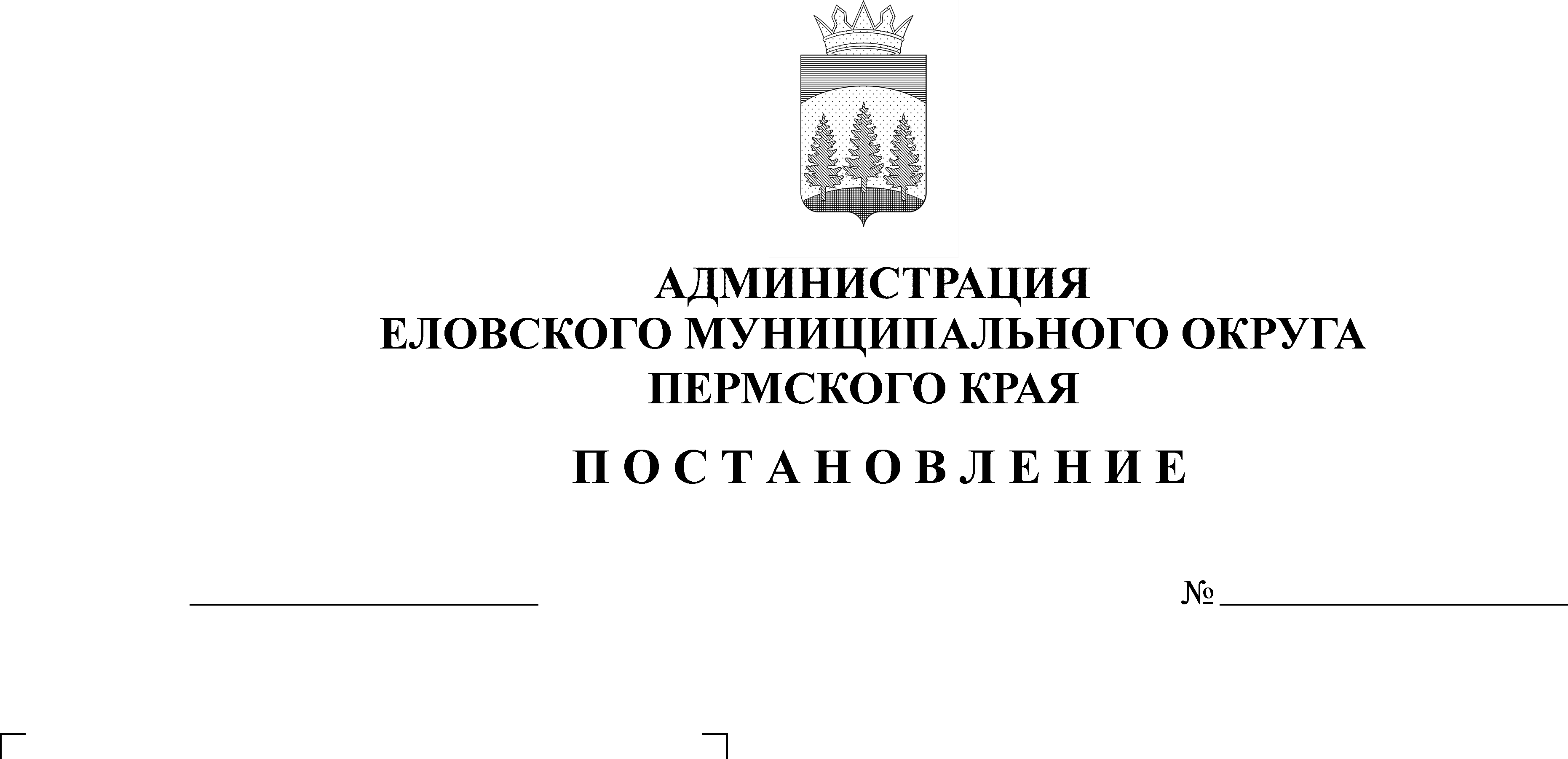 В соответствии с Федеральным законом от 27 июля 2010 г. № 210-ФЗ «Об организации предоставления государственных и муниципальных услуг», пунктом 26 части 1 статьи 16 Федерального закона от 06 октября 2003 г. № 131-ФЗ «Об общих принципах организации местного самоуправления в Российской Федерации», Уставом Еловского муниципального округа Пермского края, постановлением Администрации Еловского муниципального округа Пермского края от 30 ноября 2021 г. № 566-п «Об утверждении порядка разработки и утверждения административных регламентов муниципальных услуг»Администрация Еловского муниципального округа Пермского края ПОСТАНОВЛЯЕТ:1. Утвердить прилагаемый Административный регламент по предоставлению муниципальной услуги «Предоставление разрешения на отклонение от предельных параметров разрешенного строительства, реконструкции объекта капитального строительства».2. Настоящее постановление обнародовать на официальном сайте газеты «Искра Прикамья» и официальном сайте Еловского муниципального округа Пермского края.3. Постановление вступает в силу со дня его обнародования.4. Контроль за исполнением постановления возложить на заместителя главы администрации Еловского муниципального округа Пермского края по развитию инфраструктуры.Глава муниципального округа –глава администрации Еловскогомуниципального округа Пермского края                                           А.А. ЧечкинУТВЕРЖДЕНпостановлениемАдминистрацииЕловского муниципального округа Пермского краяот 30.12.2021 № 673-пАДМИНИСТРАТИВНЫЙ РЕГЛАМЕНТпредоставления муниципальной услуги «Предоставление разрешения на отклонение от предельных параметров разрешенного строительства, реконструкции объекта капитального строительства»I. Общие положения1.1. Предмет регулирования административного регламента1.1.1. Административный регламент предоставления муниципальной услуги «Предоставление разрешения на отклонение от предельных параметров разрешенного строительства, реконструкции объекта капитального строительства» (далее соответственно – административный регламент, муниципальная услуга) разработан в целях повышения качества предоставления муниципальной услуги, и определяет последовательность и сроки административных процедур (действий), осуществляемых по запросу физического или юридического лица либо их уполномоченных представителей в пределах установленных нормативными правовыми актами Российской Федерации, Пермского края, муниципальными правовыми актами полномочий 
в соответствии с требованиями Федерального закона от 27 июля 2010 г. 
№ 210-ФЗ «Об организации предоставления государственных и муниципальных услуг» (далее – Федеральный закон № 210-ФЗ).1.1.2. Муниципальная услуга предоставляется в рамках решения вопроса местного значения «утверждение правил землепользования и застройки, утверждение подготовленной на основе генеральных планов поселения документации по планировке территории, выдача разрешений 
на строительство» установленного пунктом 26 части 1 статьи 16 Федерального закона от 06 октября 2003 г. № 131-ФЗ 
«Об общих принципах организации местного самоуправления в Российской Федерации».1.2. Круг заявителей1.2.1. В качестве заявителей выступают заинтересованные физические 
или юридические лица, являющиеся правообладателями земельных участков, размеры которых меньше установленных градостроительным регламентом минимальных размеров земельных участков либо конфигурация, инженерно-геологические или иные характеристики, которых неблагоприятны 
для застройки (далее - заявители).1.2.2. От имени заявителя могут выступать лица, имеющие право 
в соответствии с законодательством Российской Федерации представлять интересы заявителя, либо лица, уполномоченные заявителем в порядке, установленном законодательством Российской Федерации.1.3. Требования к порядку информирования о предоставлении муниципальной услуги1.3.1. Информация по вопросам предоставления муниципальной услуги и услуг, которые являются необходимыми и обязательными для предоставления муниципальной услуги, предоставляется:на информационных стендах в здании Комитета имущественных отношений и градостроительства администрации Еловского муниципального округа Пермского края по адресу: Пермский край, Еловский муниципальный округ, с. Елово, ул. Ленина, д. 34;на официальном сайте в информационно-телекоммуникационной сети «Интернет» Еловского муниципального округа Пермского края http://www.elovo-okrug.ru/ (далее соответственно – официальный сайт ОМСУ, сеть «Интернет»);на Едином портале государственных и муниципальных услуг (функций) http://www.gosuslugi.ru/ (далее – Единый портал);на официальном сайте Пермского края в сети «Интернет» «Услуги и сервисы Пермского края» https://uslugi.permkrai.ru/ (далее – официальный сайт);с использованием средств телефонной связи;при личном обращении в Комитет имущественных отношений и градостроительства администрации Еловского муниципального округа Пермского края, адресу: Пермский край, Еловский муниципальный округ, с. Елово, ул. Ленина, д. 34, каб. 12.в государственном бюджетном учреждении Пермского края «Пермский краевой многофункциональный центр предоставления государственныхи муниципальных услуг» (далее – МФЦ);1.3.2. Комитет имущественных отношений и градостроительства администрации Еловского муниципального округа Пермского края  обеспечивает размещение (актуализацию) на официальном сайте ОМСУ, Едином портале следующей информации:местонахождение и график работы Комитет имущественных отношений и градостроительства администрации Еловского муниципального округа Пермского края, организаций, обращение в которые необходимо для получения муниципальной услуги, МФЦ;справочные телефоны Комитета имущественных отношений и градостроительства администрации Еловского муниципального округа Пермского края, организаций, участвующих в предоставлении муниципальной услуги, МФЦ;адреса электронной почты и (или) формы обратной связи Комитета имущественных отношений и градостроительства администрации Еловского муниципального округа Пермского края, МФЦ в сети «Интернет».1.3.3. Сведения о ходе предоставления муниципальной услуги и услуг, которые являются необходимыми и обязательными для предоставления муниципальной услуги, предоставляются:на Едином портале;на официальном сайте;с использованием средств телефонной связи;при личном обращении в Комитет имущественных отношений и градостроительства администрации Еловского муниципального округа Пермского края.II. Стандарт предоставления муниципальной услуги2.1. Наименование муниципальной услуги2.1.1. Предоставление разрешения на отклонение от предельных параметров разрешенного строительства, реконструкции объекта капитального строительства.2.2. Наименование органа местного самоуправления, предоставляющего муниципальную услугу2.2.1. Органом, уполномоченным на предоставление муниципальной услуги, является Комитет имущественных отношений и градостроительства администрации Еловского муниципального округа Пермского края (далее – орган, предоставляющий муниципальную услугу).Организатором общественных обсуждений или публичных слушаний 
по проектам решений о предоставлении разрешения на отклонение от предельных параметров разрешенного строительства, реконструкции объектов капитального строительства является комиссия по подготовке проекта правил землепользования и застройки Администрации Еловского муниципального округа Пермского края, состав и порядок деятельности которой утвержден постановлением Администрации Еловского муниципального округа Пермского края от 26 ноября 2021 г. № 563-п «О создании комиссии по подготовке проекта правил землепользования и застройки Администрации Еловского муниципального округа Пермского края».2.2.2. При предоставлении муниципальной услуги орган, предоставляющий муниципальную услугу осуществляет взаимодействие с:Федеральной службы государственной регистрации, кадастра и картографии;Федеральной налоговой службы по Пермскому краю.Инспекцией государственного строительного надзора Пермского края.2.2.3. Орган, предоставляющий муниципальную услугу, не вправе требовать от заявителя осуществления действий, в том числе согласований, необходимых для предоставления муниципальной услуги и связанных
с обращением в иные государственные органы, органы местного самоуправления, организации, за исключением получения услуг и получения документов и информации, предоставляемых в результате предоставления услуг, которые являются необходимыми и обязательными для предоставления муниципальной услуги.2.3. Описание результата предоставления муниципальной услуги2.3.1. Результатом предоставления муниципальной услуги является решение:о предоставлении разрешения на отклонение от предельных параметров разрешенного строительства, реконструкции объекта капитального строительства (далее соответственно – разрешение на отклонение);об отказе в предоставлении разрешения на отклонение 
от предельных параметров разрешенного строительства, реконструкции объекта капитального строительства с указанием причин принятого решения (далее – отказ в предоставлении разрешения).2.4. Срок предоставления муниципальной услуги2.4.1. Срок принятия решения о предоставлении разрешения 
на отклонение либо принятия решения об отказе в предоставлении разрешения - в течении 7 дней со дня поступления рекомендаций комиссии по подготовке проекта правил землепользования и застройки.2.5. Перечень нормативных правовых актов, регулирующих отношения, возникающие в связи с предоставлением муниципальной услуги2.5.1. Предоставление муниципальной услуги осуществляется в соответствии с:Конституцией Российской Федерации, принятой всенародным голосованием 12 декабря 1993 г. («Российская газета», № 7, 21.01.2009 г.);Земельным кодексом Российской Федерации («Российская газета», № 211-212, 30.10.2001);Гражданским кодексом Российской Федерации (часть первая) 
от 30.11.1994 г. № 51-ФЗ («Российская газета», № 238-239, 08.12.1994);Градостроительным кодексом Российской Федерации («Российская газета», № 290, 30.12.2004);Федеральным законом от 25 октября 2001 г. № 137-ФЗ «О введении 
в действие Земельного кодекса Российской Федерации» («Российская газета», № 211-212, 30.10.2001);Федеральным законом от 6 октября 2003 г. № 131-ФЗ «Об общих принципах организации местного самоуправления в Российской Федерации» («Российская газета», № 302, 08.10.2003 г.);Федеральным законом от 27 июля 2010 г. № 210-ФЗ «Об организации предоставления государственных и муниципальных услуг» («Российская газета», № 168, 30.07.2010 г.);Федеральным законом от 27 июля 2006 г. № 152-ФЗ (ред. от 31.12.2017) «О персональных данных» («Российская газета», № 165, 29.07.2006);Постановлением правительства Российской Федерации от 30 апреля 2014 г. № 403 «Об исчерпывающем перечне процедур в сфере жилищного строительства» («Собрание законодательства Российской Федерации», 12.05.2014, № 19, ст. 2437.);Уставом Еловского муниципального округа Пермского края, утвержденным решением Думы Еловского муниципального округа Пермского края от 16 февраля 2021 г. № 87;Постановлением Администрации Еловского муниципального округа Пермского края от 30 ноября 2021 г. № 566-п «Об утверждении порядка разработки и утверждения административных регламентов муниципальных услуг»;Постановлением Администрации Еловского муниципального округа Пермского края от 23 декабря 2021 г. № 645-п «Об утверждении Порядка подачи и рассмотрения жалоб на решения и действия (бездействие) отраслевых (функциональных) органов Администрации Еловского муниципального округа Пермского края, должностных лиц и муниципальных служащих отраслевых (функциональных)и территориальных органов Администрации Еловского муниципального округа Пермского края при предоставлении муниципальных услуг».2.5.2. Перечень нормативных правовых актов, регулирующих отношения, возникающие в связи с предоставлением муниципальной услуги, размещен:на официальном сайте ОМСУ https://elovo-okrug.ru/на Едином портале http://www.gosuslugi.ru/;на официальном сайте https://uslugi.permkrai.ru/.2.6. Исчерпывающий перечень документов, необходимых
в соответствии с нормативными правовыми актами для предоставления муниципальной услуги2.6.1. Исчерпывающий перечень документов, необходимых для предоставления муниципальной услуги и услуг, которые являются необходимыми и обязательными для предоставления муниципальной услуги, подлежащих представлению заявителем:2.6.1.1. Заявление о предоставлении разрешения на отклонение 
от предельных параметров разрешенного строительства, реконструкции объекта капитального строительства, по форме согласно приложению 
1 к административному регламенту.2.6.1.2. Копия документа, удостоверяющего личность заявителя, являющегося физическим лицом, либо личность представителя физического или юридического лица;2.6.1.3. Копия документа, удостоверяющего права (полномочия) представителя физического или юридического лица, если с заявлением обращается представитель заявителя;2.6.1.4. Копии правоустанавливающих и (или) правоудостоверяющих документов на исходный земельный участок, если права на него 
не зарегистрированы в Едином государственном реестре недвижимости;2.6.1.5. Материалы по обоснованию необходимости отклонения 
от предельных параметров разрешенного строительства подтверждающие соответствие требованиям технических регламентов, требованиям охраны объектов культурного наследия, необходимости эффективного использования земельного участка, соблюдения прав владельцев смежных земельных участков, других правообладателей.2.6.2. Исчерпывающий перечень документов, необходимых 
в соответствии с нормативными правовыми актами для предоставления муниципальной услуги, которые находятся в распоряжении государственных органов, органов местного самоуправления и иных органов, участвующих 
в предоставлении муниципальной услуги:2.6.2.1. Выписки из Единого государственного реестра недвижимости 
об основных характеристиках и зарегистрированных правах на объекты недвижимости (объекты капитального строительства на исходном земельном участке (при наличии) и исходный земельный участок);2.6.2.2. Копия свидетельства о государственной регистрации физического лица в качестве индивидуального предпринимателя (для индивидуальных предпринимателей), копия свидетельства о государственной регистрации юридического лица (для юридических лиц) или выписка из государственных реестров о юридическом лице или индивидуальном предпринимателе, являющемся заявителем, ходатайствующим об утверждении схемы расположения земельного участка или земельных участков на кадастровом плане территории.2.6.3. Орган, предоставляющий муниципальную услугу, не вправе требовать от заявителя:2.6.3.1. представления документов и информации или осуществления действий, представление или осуществление которых не предусмотрено нормативными правовыми актами, регулирующими отношения, возникающие 
в связи с предоставлением муниципальной услуги;2.6.3.2. представления документов и информации, в том числе подтверждающих внесение заявителем платы за предоставление муниципальной услуги, которые находятся в распоряжении органа предоставляющего государственные услуги, органа предоставляющего муниципальные услуги, иных государственных органов, органов местного самоуправления либо подведомственных государственным органам или органам местного самоуправления организаций, участвующих в предоставлении предусмотренных частью 1 статьи 1 Федерального закона № 210-ФЗ государственных и муниципальных услуг, в соответствии с нормативными правовыми актами Российской Федерации, нормативными правовыми актами Пермского края, муниципальными правовыми актами, за исключением документов, включенных в определенный частью 6 статьи 7 вышеназванного федерального закона перечень документов;2.6.3.3. представления документов и информации, отсутствие и (или) недостоверность которых не указывались при первоначальном отказе в приеме документов, необходимых для предоставления услуги, либо в отказе предоставления услуги, за исключением случаев, предусмотренных пунктом 
4 части 1 статьи 7 Федерального закона № 210-ФЗ.2.6.4. Заявитель вправе представить документы, указанные в пункте 2.6.2 административного регламента по собственной инициативе. Непредставление заявителем указанных документов не является основанием для отказа заявителю в предоставлении муниципальной услуги.2.6.5. В заявлении о предоставлении разрешения на отклонение 
от предельных параметров разрешенного строительства, реконструкции объектов капитального строительства:для заявителя - физического лица: ФИО, адрес регистрации, адрес фактического проживания, паспортные данные, контактный телефон, адрес электронной почты;для заявителя - индивидуального предпринимателя: ФИО, адрес регистрации, паспортные данные, ИНН, КПП, ОГРНИП, контактный телефон, адрес электронной почты;для заявителя - юридического лица: полное наименование, адрес места нахождения, почтовый адрес, ИНН, КПП, ОГРН заявителя, контактный телефон, адрес электронной почты;для представителя заявителя: ФИО, адрес регистрации, адрес фактического проживания, паспортные данные, реквизиты документа, на основании которого представитель уполномочен действовать от имени заявителя, контактный телефон, адрес электронной почты;просьба о предоставлении разрешения на отклонение от предельных параметров разрешенного строительства, реконструкции объектов капитального строительства;кадастровый номер, категория, площадь земельного участка;сведения о документах территориального планирования;способ получения результата муниципальной услуги;перечень прилагаемых к заявлению документов;указание должности (при наличии) лица, подписавшего заявление;подпись заявителя либо его уполномоченного представителя;2.6.6. Исчерпывающий перечень требований к документам (информации), представляемым заявителем на бумажном носителе, а также в электронной форме, к которым в том числе относятся:2.6.6.1. отсутствие подчисток, приписок и исправлений текста, зачеркнутых слов и иных неоговоренных исправлений;2.6.6.2. отсутствие повреждений, наличие которых не позволяет однозначно истолковать их содержание.2.6.7. Исчерпывающий перечень требований к документам (информации), представляемым заявителем в электронной форме, к которым в том числе относятся:2.6.7.1. соответствие запроса (заявления) и каждого прилагаемого к нему документа, направляемого в электронной форме, требованиям Федерального закона от 6 апреля 2011 г. № 63-ФЗ «Об электронной подписи» и принятымв соответствии с ним иным нормативным правовым актам.2.7. Исчерпывающий перечень оснований для отказа в приеме документов, необходимых для предоставления 
муниципальной услуги2.7.1.1 заявление не соответствует требованиям, установленным пунктом 2.6.1.1, 2.6.5 настоящего административного регламента;2.7.1.2. к заявлению не приложены документы, предусмотренные пунктом 2.6.1 настоящего административного регламента;2.7.1.3. отсутствие у органа, предоставляющего муниципальную услугу, полномочий по распоряжению земельным участком;2.7.1.4. документы (информация), представленные заявителем, 
на бумажном носителе, а также в электронной форме не соответствуют установленным в регламенте требованиям.2.8. Исчерпывающий перечень оснований для приостановления предоставления муниципальной услуги2.8.1. Оснований для приостановления предоставления муниципальной услуги действующим законодательством не предусмотрено.2.9. Исчерпывающий перечень оснований для отказа 
в предоставлении муниципальной услуги2.9. Основанием для отказа в утверждении разрешения на отклонение 
от предельных параметров строительства:2.9.1. в поступивших документах отсутствуют основания 
для предоставления разрешения на отклонение от предельных параметров строительства;2.9.2. проект не соответствует требованиям технических регламентов;2.9.3. проект отклонений от предельных параметров строительства получил отрицательное заключение по результатам общественных обсуждений или публичных слушаний.2.9.4. проектом отклонений от предельных параметров строительства предусмотрено отклонение в части предельного количества этажей, предельной высоты зданий, строений, сооружений и требований к архитектурным решениям для объектов, расположенных в границах территорий исторических поселений федерального или регионального значения;2.9.5. поступление уведомления о выявлении самовольной постройки от исполнительного органа государственной власти, должностного лица, государственного учреждения или иного органа местного самоуправления, за исключением случаев, если по результатам рассмотрения данного уведомления, направлено уведомление о том, что наличие признаков самовольной постройки не усматривается, либо вступило в законную силу решение суда об отказе в удовлетворении исковых требований о сносе самовольной постройки или ее приведении в соответствие с установленными требованиями;2.9.6. для объектов на приаэродромной территории – отклонение не соответствует ограничениям использования объектов недвижимости, установленным на приаэродромной территории.2.10. Перечень услуг, которые являются необходимыми и обязательными для предоставления муниципальной услуги, в том числе сведения о документе (документах), выдаваемом (выдаваемых) организациями, участвующими в предоставлении муниципальной услуги2.10.1. Предоставления услуг, которые являются необходимыми 
и обязательными для предоставления муниципальной услуги, не требуется.2.11. Порядок, размер и основания взимания государственной пошлины или иной платы, взимаемой за предоставление муниципальной услуги2.11.1. Проведение общественных обсуждений или публичных слушаний не оплачивается.2.12. Максимальный срок ожидания в очереди при подаче запроса о предоставлении муниципальной услуги и при получении результата предоставления муниципальной услуги2.12.1. Максимальное время ожидания в очереди при подаче заявления и документов, обязанность по представлению которых возложена на заявителя, для предоставления муниципальной услуги не должно превышать 15 минут.2.12.2. Максимальное время ожидания в очереди при получении результата предоставления муниципальной услуги не должно превышать 15 минут.2.13. Срок и порядок регистрации запроса о предоставлении муниципальной услуги2.13.1. Заявление и документы, обязанность по представлению которых возложена на заявителя, для предоставления муниципальной услуги, в том числе в электронной форме, поданное в орган, уполномоченный на предоставление муниципальной услуги, подлежит регистрации в день его поступления.2.13.2. Заявление о предоставлении муниципальной услуги и документы, обязанность по представлению которых возложена на заявителя, для предоставления муниципальной услуги, поданные в МФЦ, подлежат регистрации в день его поступления в орган, предоставляющий муниципальную услугу.2.14. Требования к помещениям, в которых предоставляется муниципальная услуга, к залу ожидания, местам для заполнения запросов о предоставлении муниципальной услуги, информационным стендам с образцами их заполнения и перечнем документов, необходимых для предоставления муниципальной услуги, в том числе к обеспечению доступности для инвалидов указанных объектов в соответствии с законодательством Российской Федерации о социальной защите инвалидов2.14.1. Здание, в котором предоставляется муниципальная услуга, должно находиться в зоне пешеходной доступности от остановок общественного транспорта. Вход в здание должен быть оборудован удобной лестницей с поручнями, а также пандусами для беспрепятственного передвижения инвалидных колясок, детских колясок.2.14.2. Прием заявителей осуществляется в специально выделенных для этих целей помещениях.Места ожидания и приема заявителей (их представителей) должны соответствовать комфортным условиям для заявителей (их представителей), в том числе для лиц с ограниченными возможностями здоровья, и оптимальным условиям работы специалистов.Места для приема заявителей (их представителей) должны быть оборудованы информационными табличками (вывесками) с указанием:номера кабинета (окна);фамилии, имени, отчества и должности специалиста, осуществляющего предоставление муниципальной услуги или информирование о предоставлении муниципальной услуги.Места ожидания должны быть оборудованы стульями, кресельными секциями, скамьями (банкетками). Количество мест ожидания определяется исходя из фактической нагрузки и возможностей для их размещения в здании, но не может составлять менее 5 мест.Места для заполнения документов должны быть оборудованы стульями, столами (стойками) и обеспечены образцами заполнения документов, бланками документов и канцелярскими принадлежностями.2.14.3. Информационные стенды должны содержать полную и актуальную информацию о порядке предоставления муниципальной услуги. Тексты информационных материалов, которые размещаются на информационных стендах печатаются удобным для чтения шрифтом, без исправлений, с выделением наиболее важной информации полужирным начертанием или подчеркиванием.2.14.4. Места предоставления муниципальной услуги должны соответствовать требованиям к обеспечению доступности объектов и услуг для инвалидов, предусмотренным статьей 15 Федерального закона от 24 ноября 1995 г. № 181-ФЗ «О социальной защите инвалидов в Российской Федерации».2.15. Показатели доступности и качества муниципальной услуги2.15.1. Показатели доступности и качества предоставления муниципальной услуги:2.15.1.1. количество взаимодействий заявителя с должностными лицами, муниципальными служащими при предоставлении муниципальной услуги не превышает 2-х, продолжительность - не более 15 минут;2.15.1.2. возможность получения муниципальной услуги в МФЦ 
в соответствии с соглашением о взаимодействии, заключенным между МФЦ 
и органом, предоставляющим муниципальную услугу, с момента вступления в силу соглашения о взаимодействии;2.15.1.3. возможность получения информации о ходе предоставления муниципальной услуги, в том числе с использованием информационно-коммуникационных технологий;2.15.1.4. соответствие мест предоставления муниципальной услуги (мест ожидания, мест для заполнения документов) требованиям подраздела 2.14. административного регламента.2.16. Иные требования, в том числе учитывающие особенности предоставления муниципальной услуги в многофункциональных центрах предоставления государственных и муниципальных услуг и особенности предоставления муниципальной услуги в электронной форме2.16.1. Информация о муниципальной услуге:2.16.1.1. внесена в реестр муниципальных услуг (функций), предоставляемых органами местного самоуправления муниципальных образований Пермского края;2.16.1.2. размещена на Едином портале, официальном сайте.2.16.2. Заявитель (его представитель) вправе направить документы, указанные в подпункте 2.6.1. настоящего административного регламента, в электронной форме следующими способами:2.16.2.1. через Единый портал;2.16.2.2. через официальный сайт.2.16.3. Заявление о предоставлении муниципальной услуги и документы, необходимые для предоставления муниципальной услуги, представляемые в форме электронных документов, подписываются электронной подписью, вид которой предусмотрен законодательством Российской Федерации.2.16.4. Заявитель вправе подать документы, указанные в подразделе 2.6. настоящего административного регламента, в МФЦ в соответствии с соглашением о взаимодействии, заключенным между МФЦ и органом, предоставляющим муниципальную услугу, с момента вступления в силу соглашения о взаимодействии.Заявитель вправе получить в МФЦ документ, направленный 
по результатам предоставления муниципальной услуги органом, предоставляющим муниципальную услугу.III. Состав, последовательность и сроки выполнения административных процедур (действий), требования к порядку их выполнения, в том числе особенности выполнения административных процедур (действий) в электронной форме, а также особенности выполнения административных процедур в многофункциональных центрах3.1. Организация предоставления муниципальной услуги включает в себя следующие административные процедуры:3.1.1. Прием и регистрация заявления и документов, необходимых 
для предоставления муниципальной услуги;3.1.2. Формирование и направление межведомственного запроса 
о предоставлении документов и сведений, необходимых для предоставления муниципальной услуги;3.1.3. Рассмотрение документов, необходимых для предоставления муниципальной услуги;3.1.4. Проведение общественных обсуждений или публичных слушаний;3.1.5. Принятие и оформление решения о предоставлении разрешения 
(об отказе в предоставлении разрешения);3.1.6. Направление (выдача) заявителю результата предоставления муниципальной услуги;3.1.7. Исправление допущенных опечаток и ошибок в выданных 
в результате предоставления муниципальной услуги документах.3.2. Прием и регистрация заявления и документов, необходимых для предоставления муниципальной услуги3.2.1. Основанием для начала административной процедуры является подача заявления о предоставлении муниципальной услуги и документов, необходимых для предоставления муниципальной услуги.Заявление о предоставлении муниципальной услуги и документы, необходимые для предоставления муниципальной услуги, могут быть представлены заявителем (его представителем):3.2.1.1. при личном обращении в орган, предоставляющий муниципальную услугу;3.2.1.2. в электронной форме через Единый портал, официальный сайт.3.2.1.3. посредством почтового отправления;3.2.1.4. при обращении в МФЦ, в соответствии с соглашением
о взаимодействии, заключенным между МФЦ и органом, предоставляющим муниципальную услугу, с момента вступления в силу соглашения
о взаимодействии.3.2.2. Ответственный за исполнение административной процедуры
по приему, регистрации запроса о предоставлении муниципальной услуги
и документов, необходимых для предоставления муниципальной услуги, выполняет следующие действия:3.2.2.1. проверяет представленные документы на соответствие требованиям пунктов 2.6.5 - 2.6.7 настоящего административного регламента.При установлении несоответствия представленных документов требованиям регламента, ответственный за прием заявления уведомляет заявителя либо его представителя о наличии препятствий для приема документов, объясняет заявителю содержание выявленных недостатков в представленных документах, предлагает принять меры по их устранению.По требованию заявителя ответственный за прием заявления готовит письменный мотивированный отказ в приеме документов.Принятие органом, предоставляющим муниципальную услугу, решения об отказе в приеме документов, необходимых для предоставления муниципальной услуги не препятствует повторному обращению заявителя за предоставлением муниципальной услуги после устранения причин, послуживших основанием для принятия органом, предоставляющим муниципальную услугу, указанного решения.3.2.2.2. регистрирует заявление о предоставлении муниципальной услуги с представленными документами в соответствии с требованиями нормативных правовых актов, правил делопроизводства, установленных в органе, предоставляющем муниципальную услугу.3.2.3. Получение заявления и документов, представляемых в форме электронных документов, подтверждается органом, предоставляющим муниципальную услугу, путем направления заявителю (представителю заявителя) сообщения о получении заявления и документов с указанием входящего регистрационного номера заявления, даты получения органом, предоставляющим муниципальную услугу, заявления и документов, а также перечень наименований файлов, представленных в форме электронных документов.Сообщение о получении заявления и документов, необходимых
для предоставления муниципальной услуги, направляется по указанному
в заявлении адресу электронной почты или в личный кабинет заявителя (представителя заявителя) на Едином портале, официальном сайте.Сообщение о получении заявления и документов, необходимых для предоставления муниципальной услуги, направляется заявителю (представителю заявителя) не позднее рабочего дня, следующего за днем поступления заявления в орган, предоставляющим муниципальную услугу.При установлении несоответствия представленных заявления 
и документов требованиям, предусмотренным пунктами 2.6.5 - 2.6.7 настоящего административного регламента, заявитель получает информацию, свидетельствующую об отказе в принятии заявления и документов, в личном кабинете на Едином портале, официальном сайте.3.2.4. Прием заявления о предоставлении муниципальной услуги и документов в МФЦ осуществляется в соответствии с соглашение мо взаимодействии, заключенным между МФЦ и органом, предоставляющим муниципальную услугу.3.2.5. Административная процедура выполняется в день поступления заявления в орган, предоставляющий муниципальную услугу.3.2.6. Результатом административной процедуры является регистрация запроса о предоставлении муниципальной услуги и документов заявителя 
в установленном порядке или отказ в приеме документов по основаниям, установленным подразделом 2.7 настоящего административного регламента. 3.3. Формирование и направление межведомственного запроса 
о предоставлении документов и сведений, необходимых для предоставления муниципальной услуги3.3.1. Основанием для начала административной процедуры является получение ответственным за исполнение административной процедуры зарегистрированного заявления о предоставлении муниципальной услуги 
и документов.3.3.2 Ответственный за исполнение административной процедуры 
по формированию и направлению межведомственного запроса 
о предоставлении документов и сведений, необходимых для предоставления муниципальной услуги запрашивает в рамках межведомственного информационного взаимодействия (в случае если документы не представлены заявителем по собственной инициативе) документы, установленные пунктом 2.6.2 настоящего административного регламента. Межведомственный запрос формируется в соответствии 
с требованиями статьи 7.2 Федерального закона № 210-ФЗ.3.3.3. Результатом административной процедуры является получение документов и сведений, необходимых для предоставления муниципальной услуги, запрошенных в рамках межведомственного электронного взаимодействия или информации об отсутствии запрашиваемых сведений.3.3.4. Максимальный срок выполнения административной процедуры - 5 рабочих дней.3.4. Рассмотрение документов, необходимых для предоставления муниципальной услуги 3.4.1. Основанием для начала административной процедуры является поступление в комиссию по подготовке проекта правил землепользования и застройки Администрации Еловского муниципального округа Пермского края (далее – комиссия) зарегистрированного заявления о предоставлении муниципальной услуги и приложенных документов.3.4.2. Выполнение административной процедуры осуществляется комиссией.3.4.3. Комиссия:рассматривает заявление о предоставлении муниципальной услуги и документы, представленные заявителем и полученные в рамках межведомственного информационного взаимодействия;организует проведение общественного обсуждения или публичных слушаний по проекту отклонения от предельных параметров строительства 
в соответствии с порядком проведения публичных слушаний;при необходимости организует и проводит предварительный осмотр объекта строительства, реконструкции, в отношении отклонений которого 
от предельных параметров строительства организуются публичные слушания.3.4.4. Результатом административной процедуры является решение 
о назначении общественных обсуждений или публичных слушаний.3.4.5. Максимальный срок выполнения административной процедуры не менее пяти календарных дней и не более одного месяца со дня оповещения жителей Еловского муниципального округа Пермского края о проведении общественных обсуждений или публичных слушаний до дня опубликования заключения о результатах общественных обсуждений или публичных слушаний. 3.5. Проведение общественных обсуждений или публичных слушаний3.5.1. Основанием для начала административной процедуры является принятое решение о назначении общественных обсуждений или публичных слушаний.3.5.2. Общественные обсуждения или публичные слушания проводятся 
в порядке, установленном статьей 5.1 Градостроительного кодекса Российской Федерации, с учетом положений статьи 39 Градостроительного кодекса Российской Федерации.2.5.3. Результатом административной процедуры являются рекомендации комиссии о предоставлении разрешения (об отказе в предоставлении разрешения), подготовленные на основании заключения о результатах общественных обсуждений или публичных слушаний.3.6. Принятие и оформление решения о предоставлении разрешения (об отказе в предоставлении разрешения)3.6.1. Основанием для начала административной процедуры является поступление рекомендации о предоставлении разрешения (об отказе 
в предоставлении разрешения) в Комиссию.3.6.2. Комиссия рассматривает пакет документов 
и принимает решение о предоставлении разрешения (об отказе в предоставлении разрешения).Принятое решение оформляется в виде нормативного правого акта органа местного самоуправления в соответствии с требованиями нормативных правовых актов, правил делопроизводства, установленных в органе, предоставляющем муниципальную услугу.3.6.3. Результатом административной процедуры является решение 
о предоставлении разрешения (об отказе в предоставлении разрешения).3.6.4. Максимальный срок исполнения административной процедуры составляет 7 дней со дня поступления рекомендаций комиссии.3.7. Направление (выдача) заявителю результата предоставления муниципальной услуги3.7.1. Основанием для начала административной процедуры является оформленное в установленном порядке решение о предоставлении разрешения (об отказе в предоставлении разрешения).3.7.2. Направление (выдача) заявителю решения о предоставлении разрешения (об отказе в предоставлении разрешения) осуществляет должностное лицо органа предоставляющего муниципальную услугу (далее – ответственный за выдачу результата муниципальной услуги).3.7.3. Ответственный за выдачу результата муниципальной услуги обеспечивает выдачу (направление) заявителю разрешения на отклонение (решения об отказе в предоставлении разрешения) способом, указанным в заявлении о предоставлении муниципальной услуги, в том числе в электронной форме.В случае обращения за получением муниципальной услуги в МФЦ, результат предоставления муниципальной услуги заявитель получает в МФЦ, если иной способ получения не указан заявителем. 3.7.4.  Максимальный срок выполнения данной административной процедуры составляет 1 рабочий день.3.7.5. Результатом административной процедуры является направление заявителю результата предоставления муниципальной услуги.3.8.  Исправление допущенных опечаток и ошибок в выданных
в результате предоставления муниципальной услуги документах3.8.1. Основанием для начала административной процедуры является получение органом, предоставляющем муниципальную услугу, заявления
об исправлении допущенных опечаток и ошибок в выданных в результате предоставления муниципальной услуги документах.3.8.2. Заявление об исправлении допущенных опечаток и ошибок подается заявителем в орган, предоставляющий муниципальную услугу (образовательную организацию) при личном обращении, по почте, по электронной почте.3.8.3. Ответственным за исполнение административной процедуры является сотрудник органа, предоставляющего муниципальную услугу, 
в соответствии с должностными обязанностями (далее – ответственный 
за исполнение административной процедуры).3.8.4. Ответственный за исполнение административной процедуры:3.8.4.1. проверяет поступившее заявление на предмет наличия опечаток и ошибок в выданном в результате предоставления муниципальной услуги документах;3.8.4.2. в случае наличия опечаток и ошибок в выданном в результате предоставления муниципальной услуги документе – обеспечивает их устранение; 3.8.4.3. в случае отсутствия опечаток и ошибок в выданном в результате предоставления муниципальной услуги документе – готовит уведомление об отсутствии опечаток и ошибок и передает уведомление на подпись руководителю органа, предоставляющего муниципальную услугу.3.8.4.4. Срок выполнения административной процедуры составляет пять рабочих дней.3.8.4.5. Результатом выполнения административной процедуры устранение ошибок и опечаток в выданном заявителю документе либо уведомление 
об отсутствии опечаток и ошибок в выданном в результате предоставления муниципальной услуги документе.IV. Формы контроля за исполнением административного регламента4.1. Порядок осуществления текущего контроля за соблюдением 
и исполнением должностными лицами, муниципальными служащими органа, предоставляющего муниципальную услугу, положений регламента и иных нормативных правовых актов, устанавливающих требования к предоставлению муниципальной услуги, а также принятием ими решений4.1.1. Общий контроль предоставления муниципальной услуги возложен на заместителя главы администрации Еловского муниципального округа по развитию инфраструктуры в соответствии с должностными обязанностями.4.1.2. Текущий контроль соблюдения последовательности и сроков исполнения административных действий и выполнения административных процедур, определенных административным регламентом, осуществляется руководителем органа, предоставляющего муниципальную услугу, в соответствии с должностными обязанностями.4.2. Порядок и периодичность осуществления плановых и внеплановых проверок полноты и качества предоставления муниципальной услуги, в том числе порядок и формы контроля за полнотой и качеством предоставления муниципальной услуги4.2.1. Контроль за полнотой и качеством предоставления муниципальной услуги включает в себя проведение плановых и внеплановых проверок, выявление и устранение нарушений прав граждан и юридических лиц, рассмотрение, принятие решений и подготовку ответов на обращения заявителей, содержащих жалобы на решения, действия (бездействие) должностных лиц.4.2.2. Периодичность и сроки проведения проверок устанавливаются руководителем органа, предоставляющего муниципальную услугу, 
в соответствии с должностными обязанностями.4.2.3. Основаниями для проведения внеплановых проверок полноты 
и качества предоставления муниципальной услуги являются:4.2.3.1. поступление информации о нарушении положений административного регламента;4.2.3.2. поручение руководителя органа, предоставляющего муниципальную услугу.4.2.4. Результаты проверки оформляются актом, в котором отмечаются выявленные недостатки и предложения по их устранению.4.2.5. По результатам проведенных проверок в случае выявления нарушений прав заявителей обеспечивается привлечение виновных лиц 
к ответственности в соответствии с законодательством Российской Федерации.4.3. Требования к порядку и формам контроля за предоставлением муниципальной услуги, в том числе со стороны граждан, их объединений и организаций4.3.1. Должностные лица, муниципальные служащие органа, предоставляющего муниципальную услугу, несут персональную ответственность за правильность и обоснованность принятых решений. Также они несут персональную ответственность за соблюдение сроков 
и установленного порядка предоставления муниципальной услуги.4.3.2. Персональная ответственность должностных лиц, муниципальных служащих органа, предоставляющего муниципальную услугу закрепляется в должностных инструкциях в соответствии с требованиями законодательства Российской Федерации. 4.3.3. Контроль за предоставлением муниципальной услуги, в том числе со стороны граждан, их объединений и организаций осуществляется путем получения информации о наличии в действиях (бездействии) должностных лиц, муниципальных служащих, а также в принимаемых ими решениях нарушений положений нормативных правовых актов, устанавливающих требования к предоставлению муниципальной услуги и административного регламента.4.3.4. Для осуществления контроля за предоставлением муниципальной услуги граждане, их объединения и организации имеют право направлять 
в орган, предоставляющий муниципальную услугу, индивидуальные 
и коллективные обращения с предложениями, рекомендациями 
по совершенствованию качества и порядка предоставления муниципальной услуги, а также заявления и жалобы с сообщением о нарушении должностными лицами, муниципальными служащими, предоставляющими муниципальную услугу, требований административного регламента, законов и иных нормативных правовых актов и осуществлять иные действия, предусмотренные законодательством Российской Федерации.V. Досудебный (внесудебный) порядок обжалования решений и действий (бездействия) органа, предоставляющего муниципальную услугу, его должностных лиц, муниципальных служащих, МФЦ, его работников, организаций, привлеченных МФЦ в соответствии с частью 1.1 статьи 16 Федерального закона № 210-ФЗ, их работников5.1. Информация для заинтересованных лиц об их праве 
на досудебное (внесудебное) обжалование действий (бездействия) и (или) решений, принятых (осуществленных) в ходе предоставления муниципальной услуги 5.1. Информация для заинтересованных лиц об их праве на досудебное (внесудебное) обжалование действий (бездействия) и (или) решений, принятых (осуществленных) в ходе предоставления муниципальной услуги5.1.1. Заявитель имеет право на обжалование решений и (или) действий (бездействия) органа, предоставляющего муниципальную услугу, должностных лиц органа, предоставляющего муниципальную услугу, муниципальных служащих, МФЦ, его работников, организаций, привлеченных МФЦ в соответствии с частью 1.1 статьи 16 Федерального закона № 210-ФЗ (далее – привлекаемые организации), их работников в досудебном (внесудебном) порядке.5.2. Орган, предоставляющий муниципальную услугу, организация 
и уполномоченные на рассмотрение жалобы должностные лица, муниципальные служащие, которым может быть направлена жалоба5.2.1. Жалоба на решение и действие (бездействие) органа, предоставляющего муниципальную услугу, должностного лица, муниципального служащего, подается в Администрацию Еловского муниципального округа Пермского края. 5.2.2. Жалоба на решение, принятое руководителем органа, предоставляющего муниципальную услугу, подается Администрацию Еловского муниципального округа Пермского края.5.2.3. Жалоба на решения и действия (бездействие) МФЦ, привлекаемой организации, руководителя МФЦ, привлекаемой организации подается в Министерство информационного развития и связи Пермского края (далее – Министерство).5.2.4. Жалобы на решения и действия (бездействие) работника МФЦ подается руководителю МФЦ.5.2.5. Жалобы на решения и действия (бездействие) работников привлекаемых организаций подаются руководителям привлекаемых организаций.5.3. Способы информирования заявителей о порядке подачи и рассмотрения жалобы, в том числе с использованием Единого портала государственных и муниципальных услуг (функций)5.3.1. Орган, предоставляющий муниципальную услугу, Министерство, МФЦ, привлекаемые организации обеспечивают информирование заявителей о порядке обжалования решений и действий (бездействия) органа, предоставляющего муниципальную услугу, должностных лиц, муниципальных служащих, МФЦ, его работников, привлекаемых организаций, их работников посредством размещения информации:5.3.1.1. на Едином портале;5.3.1.2. на официальном сайте ОМСУ;5.3.1.3. на стендах в местах предоставления муниципальных услуг.5.4. Перечень нормативных правовых актов, регулирующих порядок досудебного (внесудебного) обжалования решений и действий (бездействия) органа, предоставляющего муниципальную услугу, а также его должностных лиц, муниципальных служащих5.4.1. Федеральный закон № 210-ФЗ;5.4.2. Постановление Правительства Российской Федерации от 16.08.2012 г. № 840 «О порядке подачи и рассмотрения жалоб на решения и действия (бездействие) федеральных органов исполнительной власти и их должностных лиц, федеральных государственных служащих, должностных лиц государственных внебюджетных фондов Российской Федерации, государственных корпораций, наделенных в соответствии с федеральными законами полномочиями по предоставлению государственных услуг 
в установленной сфере деятельности, и их должностных лиц, организаций, предусмотренных частью 1.1 статьи 16 Федерального закона «Об организации предоставления государственных и муниципальных услуг», и их работников, 
а также многофункциональных центров предоставления государственных 
и муниципальных услуг и их работников»;5.4.3. Постановление Администрации Еловского муниципального округа Пермского края от 23 декабря 2021 г. № 645-п «Об утверждении Порядка подачи и рассмотрения жалоб на решения и действия (бездействие) отраслевых (функциональных) органов Администрации Еловского муниципального округа Пермского края, должностных лиц и муниципальных служащих отраслевых (функциональных) органов Администрации Еловского муниципального округа Пермского края при предоставлении муниципальных услуг».Приложение 1 к административному регламенту предоставления муниципальной услуги «Разрешение на отклонение параметров строительства»ЗАЯВЛЕНИЕо предоставлении разрешения на отклонение от предельных параметров разрешенного строительства, реконструкции объектов капитального строительстваЯвляясь правообладателем земельного участка:____________________________________                                                                                                                     (указывается местоположение земельного участка и кадастровый номер)на основании_________________________________________________________________________________,                                                                                   (указываются реквизиты правоустанавливающих документов)и руководствуясь частями 1 и 3 статьи 40 Градостроительного кодекса Российской Федерации прошу предоставить разрешение на отклонение от предельных параметров разрешенного строительства, реконструкции объектов капитального строительства, установленных для соответствующей территориальной зоны Правилами землепользования 
и застройки_____________________________________________________________________                                (указывается муниципальный нормативный правовой акт муниципального образования и его реквизиты)Испрашиваемые параметры:На   земельном   участке   расположены   объекты  капитального строительства:__________________________________________________________________________________ (указываются вид объекта, реквизиты правоустанавливающего документа на объект капитального строительства)Размер указанного земельного участка меньше минимальных размеров земельных участков установленных градостроительным регламентом ___________________________________ (указывается наименование муниципального образования и реквизиты документа, устанавливающего минимальные размеры земельных участков)Конфигурация, инженерно-геологические или иные характеристики указанного земельного участка неблагоприятны для застройки, что подтверждается __________________________________________________________________________________.(указываются реквизиты документов, обосновывающие неблагоприятные характеристики земельного участка)Данное разрешение необходимо для  __________________________________________________.                                                                                         (указывается цель предоставления разрешения с указанием наименования                                               объекта капитального строительства)Сведения о заключениях уполномоченных органов (при наличии):__________________________________________________________________________________(указываются реквизиты заключений)Дополнительные сведения: __________________________________________________________Приложение:Об обязанности, установленной частью 4 статьи 40 Градостроительного кодекса Российской Федерации, нести расходы, связанные с организацией и проведением публичных слушаний по вопросу о предоставлении разрешения на отклонение от предельных параметров разрешенного строительства, реконструкции объектов капитального строительства, уведомлен:«___» __________ 20 __ г.   __________             _________________________________                    (дата)                                                 (подпись)                                                                      (расшифровка подписи)В соответствии со статьей 9 Федерального закона от 27.07.2006 № 152-ФЗ «О персональных данных» даю согласие на обработку (систематизацию, накопление, хранение, уточнение (обновление и изменение), использование, в том числе передачу, обезличивание, уничтожение), моих персональных данных, включающих фамилию, имя отчество, дату рождения, паспортные данные, адрес проживания, контактный телефон, с целью принятия решения по моему заявлению.Результат оказания муниципальной услуги прошу: _____________________________________________________________________(выдать лично в ОМСУ, в МФЦ (при подаче заявления через МФЦ), отправить по почте, предоставить в электронной форме в личный кабинет на Едином портале, официальном сайте)«___» __________ 20 __ г.   __________             ______________________________    (дата)                                   (подпись)                                                        (расшифровка подписи)Документы принял __________________________________________________________________                                                                                                      (ФИО, должность)                                      «___» __________ 20 __ г.   __________             ______________________________                   (дата)                                                (подпись)                                                       (расшифровка подписи)Бланк заявления в комиссию по подготовке проекта правил землепользования и застройки ____________(указывается наименование муниципального образования)от _________________________________(Ф.И.О. или полное наименование (Ф.И.О., должность руководителя) правообладателя земельного участка)адрес:_______________________________________________, почтовый индекс_______________телефон:___________, факс:_________________адрес электронной почты____________________в лице_______________________________(заполняется в случае представительства, указываются Ф.И.О., наименование и реквизиты документа, подтверждающие полномочия представителя)предельные (минимальные и (или) максимальные) размеры земельных участков, в том числе их площадьминимальные отступы от границ земельных участков в целях определения мест допустимого размещения зданий, (строений, сооружений), за пределами которых запрещено строительствопредельное количество этажей (предельная высота) зданий (строений, сооружений)максимальный процент застройки в границах земельного участка, определяемый как соотношение суммарной площади земельного участка, которая может быть застроена, ко всей площади земельного участкаиные показатели